Phần đáp án câu trắc nghiệm: Tổng câu trắc nghiệm: 40.SỞ GD&ĐT ĐẮK LẮKTRƯỜNG THPT NGÔ GIA TỰĐÁP ÁN THI THỬ TỐT NGHIỆP 
NĂM HỌC 2021-2022MÔN LỊCH SỬ – Khối lớp 12 Thời gian làm bài : 50 phút 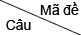 0010020030040050060070081[0.25] A[0.25] C[0.25] C[0.25] A[0.25] B[0.25] B[0.25] B[0.25] C2[0.25] D[0.25] B[0.25] C[0.25] D[0.25] B[0.25] B[0.25] D[0.25] B3[0.25] A[0.25] C[0.25] D[0.25] B[0.25] A[0.25] C[0.25] B[0.25] B4[0.25] D[0.25] C[0.25] B[0.25] A[0.25] D[0.25] D[0.25] D[0.25] A5[0.25] A[0.25] D[0.25] A[0.25] A[0.25] A[0.25] C[0.25] C[0.25] D6[0.25] A[0.25] D[0.25] C[0.25] B[0.25] D[0.25] A[0.25] B[0.25] C7[0.25] C[0.25] B[0.25] A[0.25] D[0.25] A[0.25] B[0.25] A[0.25] B8[0.25] B[0.25] C[0.25] C[0.25] B[0.25] D[0.25] B[0.25] B[0.25] A9[0.25] B[0.25] A[0.25] A[0.25] C[0.25] B[0.25] A[0.25] B[0.25] C10[0.25] C[0.25] C[0.25] A[0.25] B[0.25] C[0.25] A[0.25] A[0.25] A11[0.25] C[0.25] A[0.25] B[0.25] D[0.25] B[0.25] B[0.25] C[0.25] D12[0.25] B[0.25] A[0.25] C[0.25] B[0.25] A[0.25] D[0.25] C[0.25] A13[0.25] A[0.25] D[0.25] D[0.25] C[0.25] C[0.25] A[0.25] A[0.25] C14[0.25] C[0.25] B[0.25] D[0.25] C[0.25] D[0.25] C[0.25] B[0.25] B15[0.25] D[0.25] C[0.25] A[0.25] D[0.25] C[0.25] A[0.25] D[0.25] C16[0.25] C[0.25] D[0.25] C[0.25] D[0.25] C[0.25] C[0.25] D[0.25] B17[0.25] B[0.25] C[0.25] B[0.25] A[0.25] A[0.25] D[0.25] A[0.25] C18[0.25] B[0.25] A[0.25] D[0.25] C[0.25] D[0.25] B[0.25] C[0.25] D19[0.25] C[0.25] B[0.25] A[0.25] B[0.25] A[0.25] C[0.25] B[0.25] B20[0.25] A[0.25] A[0.25] C[0.25] B[0.25] D[0.25] C[0.25] C[0.25] D21[0.25] B[0.25] C[0.25] B[0.25] A[0.25] A[0.25] B[0.25] B[0.25] D22[0.25] B[0.25] B[0.25] A[0.25] A[0.25] A[0.25] D[0.25] A[0.25] C23[0.25] D[0.25] D[0.25] B[0.25] B[0.25] B[0.25] D[0.25] D[0.25] B24[0.25] D[0.25] A[0.25] B[0.25] C[0.25] C[0.25] B[0.25] A[0.25] D25[0.25] A[0.25] B[0.25] D[0.25] C[0.25] C[0.25] A[0.25] B[0.25] B26[0.25] B[0.25] A[0.25] C[0.25] D[0.25] A[0.25] B[0.25] C[0.25] A27[0.25] D[0.25] D[0.25] D[0.25] B[0.25] B[0.25] D[0.25] D[0.25] B28[0.25] C[0.25] C[0.25] C[0.25] B[0.25] B[0.25] D[0.25] A[0.25] A29[0.25] C[0.25] D[0.25] A[0.25] A[0.25] C[0.25] C[0.25] D[0.25] A30[0.25] B[0.25] B[0.25] B[0.25] C[0.25] A[0.25] C[0.25] A[0.25] B31[0.25] D[0.25] A[0.25] A[0.25] D[0.25] D[0.25] A[0.25] A[0.25] D32[0.25] A[0.25] C[0.25] D[0.25] A[0.25] C[0.25] B[0.25] D[0.25] A33[0.25] B[0.25] B[0.25] A[0.25] A[0.25] D[0.25] D[0.25] B[0.25] D34[0.25] D[0.25] D[0.25] B[0.25] C[0.25] C[0.25] A[0.25] C[0.25] C35[0.25] D[0.25] A[0.25] C[0.25] C[0.25] C[0.25] C[0.25] C[0.25] A36[0.25] C[0.25] A[0.25] D[0.25] A[0.25] D[0.25] D[0.25] D[0.25] A37[0.25] C[0.25] C[0.25] D[0.25] A[0.25] D[0.25] D[0.25] D[0.25] C38[0.25] D[0.25] B[0.25] A[0.25] D[0.25] B[0.25] C[0.25] C[0.25] C39[0.25] A[0.25] B[0.25] B[0.25] D[0.25] D[0.25] A[0.25] C[0.25] D40[0.25] A[0.25] A[0.25] B[0.25] C[0.25] B[0.25] A[0.25] B[0.25] D